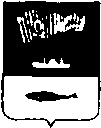 АДМИНИСТРАЦИЯ ГОРОДА МУРМАНСКАПОСТАНОВЛЕНИЕ________							                               ___________О внесении изменений в приложение к постановлению администрации города Мурманска от 09.11.2015 № 3094 «Об утверждении порядка возмещения расходов нанимателей жилых помещений муниципального жилищного фонда на приобретение и установку индивидуальных, общих (квартирных) и комнатных приборов учета электрической энергии, газа, холодной и горячей воды»  (в ред. постановления от 21.01.2016 № 88,         от 16.02.2016 № 378,   от 15.03.2016 № 633,  от 02.06.2016 № 1564,                   от 22.12.2016  № 3878, от 14.03.2017 № 623, от 24.08.2017 № 2779)В соответствии с Федеральным законом от 23.11.2009 № 261-ФЗ            «Об энергосбережении и о повышении энергетической эффективности и о внесении изменений в отдельные законодательные акты Российской Федерации», Уставом муниципального образования город  Мурманск                п о с т а н о в л я ю:1. Внести изменение в приложение к постановлению администрации города Мурманска 09.11.2015 № 3094 «Об утверждении порядка возмещения расходов нанимателей жилых помещений муниципального жилищного фонда на приобретение и установку индивидуальных, общих (квартирных) и комнатных приборов учета электрической энергии, газа, холодной и горячей воды»  (в ред. постановления от 21.01.2016 № 88, от 16.02.2016 № 378,   от 15.03.2016 № 633,  от 02.06.2016 № 1564, от 22.12.2016  № 3878, от 14.03.2017 № 623, от 24.08.2017 № 2779):- в абзаце 4 пункта 2.2 приложения слова «документы, подтверждающие выполнение и оплату работ по установке индивидуальных, общих (квартирных) и комнатных приборов учета» заменить словами «документы, подтверждающие выполнение работ по установке индивидуальных, общих (квартирных) и комнатных приборов учета и оплату данных работ нанимателем».2. Отделу информационно - технического обеспечения и защиты информации администрации города Мурманска (Кузьмин А.Н.) разместить настоящее постановление на официальном сайте администрации города Мурманска в сети Интернет.3. Редакции газеты «Вечерний Мурманск» (Хабаров В.А.) опубликовать настоящее постановление с приложениями.4. Настоящее постановление вступает в силу со дня официального опубликования.5. Контроль за выполнением настоящего постановления возложить на заместителя главы администрации города Мурманска Доцник В.А.Глава администрации города Мурманска               			                                            А.И. Сысоев